Publicado en Barcelona el 26/06/2017 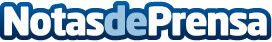 Siempre al día es un blog que surge para aportar información de interés generalSe trata de un espacio que nace para ofrecer un servicio informativo de calidad a todos los usuarios que quieran estar al día de lo que pasa en el  mundo. Noticias sobre emprendedores, educación, eventos, finanzas, formación, gadgets, gastronomía, consumo, tecnología, infancia, eventos, derecho, mundo digital, cultura, automoción y todas aquellas temáticas que interesan a la sociedadDatos de contacto:Carlos FernándezNota de prensa publicada en: https://www.notasdeprensa.es/siempre-al-dia-es-un-blog-que-surge-para Categorias: http://www.notasdeprensa.es